	EK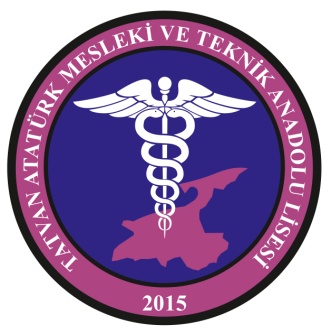 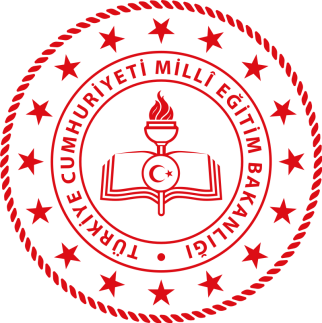 TATVAN ATATÜRK MESLEKİ VE TEKNİK ANADOLU LİSESİSOSYAL ETKİNLİK TEŞEKKÜR BELGESİAdı ve Soyadı / Kurum/Kuruluş :	Belge No :Okulun Adı	:	Tarihi	:Millî	Eğitim	Bakanlığı	Sosyal	Etkinlikler	Yönetmeliğinin	ilgili          hükümlerince ……………………………   …………………………………. Katılımı ve katkılarından    dolayı      bu   belge     verilmiştir.                                                                                                                                                                                                       Okul Müdürü                                                                                                                                                                                                                            Rahmetullah YAMAN